Pathways Steering Committee (PSC)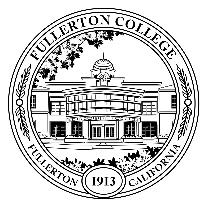 Meeting Notes/Minutes____________________________________________________________________________________Co-Chairs: Matt Taylor (F)Voting Members: Brandon Floerke (F), Miguel Powers (F), Jeanne Costello (F), Kim Vandervort (F), Alexandria Rosales (F), Arnette Edwards (F), Linda Kelly-Mandich (F), Gregory Menchaca (C), Dani Wilson (M), Ericka Adakai (M), Connie Moreno Yamashiro (M)Resource Members: Deniz Fierro (M), Kim Vandervort (F), Kyle Stroud (C), Jeanne Costello (F), Jorge Gamboa (M), Cynthia Guardado (F), Stephanie Nguyen-Preciado (C), Albert Abutin (M), Rena Martinez-Stluka (M), Daniel Berumen (M), Jennifer Merchant (M) Megan Harris (C)Guests: Dr. Monte Perez, Antonio Ramirez, Jennifer Merchant Recorder: Bianca Gladen (C)Members Absent: Brandon Floerke and Ericka AdakaiC = Classified, F = Faculty, M = Manager, S = Student________________________________________________________________________________________________Welcome and IntroductionsInterim President, Dr. Monte Perez welcomed the CommitteeDiscussion: The Mission of the PSCThe Pathways Steering Committee (PSC) is a campus level committee with representation from instructional faculty, student services faculty, students, classified professionals, managers, and resource members from the college community. The PSC is charged with facilitating and providing oversight of Guided Pathway’s projects on campus including the FYE Program and programs in the Guided Pathways Office. The PSC would report to both Faculty Senate and the President’s Advisory Council (PAC) as a shared governance committee.Discussion: Community AgreementOnce the Director of GP is hired, we need to create a Community Agreement to guide our discussions and collaborations. Overview of GP Ongoing ProjectsGP Budget The 2022-23 state budget includes a 50-million-dollar continuing investment in Guided Pathways for all California Community Colleges. The money will be distributed in three phases. The first phase has already come to the college and has been moved into the Guided Pathways budget.  Our approximately $600,000 allocation is meant to support personnel and ongoing program development. This fall we need to develop our Guided Pathways work plan and submit it to the State by January 31, in order to receive phase two allocation in February.To be eligible for this money we also need to sign an agreement with the State, called an “Acknowledgement of Assurances”. MSP: The PSC voted to sign the Acknowledgement of Assurances (Motion: Kim Vandervort; Second: Arnette Edwards; Unanimous Support) Braiding Guided Pathways and Student EquityThe Guided Pathways Office is making an intentional effort to braid our work with the Student Equity and Achievement Committee. Merge Student Equity and Guided Pathways together. Dani and Matt worked on the SEA 2.0 summer writing team, and we meet with the SEAC Co-chairs on a regular basis to ensure collaboration. We also are liaisons to each other’s respective committees. StarfishStarfish is now live for all faculty to use for early alert and kudos. The Guided Pathways Office will work to create training and support for our faculty including:1. Visiting Department and Division meetings2. Working with Instructional Success Teams3. Creating training sessions hosted in the TEC4. Creating asynchronous supports we can post in CanvasThe Promise Program is using Starfish to case manage first semester Promise students for fall 2022. Promise is utilizing the student success plan and appointment features inside Starfish.Program MapperProgram Mapper is live on the Fullerton College website. Currently, there are eighty (80) maps published on Hornet Pathways website. We still need 170 maps to be created by department faculty. Canvas Shell “Program Mapping & PSLO Redesign” was recently launched to help faculty complete the mapping process. We need to encourage faculty to make 3-year maps.OnboardingStewart Kimura will be leading a reboot of our new student orientation materials this fall. This project was approved the PSC in spring 2022. We need to continue to review and improve our MyPath experience for studentsInstructional Success TeamsJeanne Costello, Professional Learning Coordinator, will oversee the continuation of the IST pilot. These teams will meet once a month this fall (last Monday of the month).  IST has already selected two departments in each division and have identified the courses that are highly enrolled and have a large disproportionate impact of Black/African-American students and in some cases Latinx, but primarily focusing on African-American. They will be talking about how to move goals forward and what particular resources teams will need to make a difference. Staff Development will focus on Faculty Inquiry Groups to identify interventions that can support improved instruction.Real Time Degree AuditStudents cannot use Degree Works to audit their completion progress. The cause of the problem is primarily bad data. Guided Pathways has helped lead an effort to clean our data, but that effort is not complete. While most curriculum issues have been resolved we are still working to create systems that allow our staff to evaluate and post other college transcripts (OCTs) as students submit them. We believe that by the end of fall 2022 all native Fullerton College students will be able to use Degree Works and receive an accurate audit of their progress.FYEThe FYE program is beginning its first year and will be led by Kim Vandervort (Faculty Coordinator) and Kyle Stroud (Student Services Coordinator). Goal for fall 2022 is to build systems to support a pilot in spring 23.Broad FYE implementation is set for fall 2023.Work of the FYE team is being guided by the FYE proposal approved by the campus in 2022.Guided ExitWe need to begin to develop the 2nd / 3rd year experience program. That work began last year with the team of Rena Martinez Stluka and Cecilia Arriaza.This team has also been collaborating with Flor Huerta in Counseling on a project to engage students that applied for, but were denied, graduation. Office of Institutional Effectiveness –Student VoicesFor fall 2022, OIE’s involvement in Guided Pathways includes the SENSE survey, the Student Voice Project, the Student Counseling Usage Survey, and the 2022-2025 Student Equity Plan. In winter/spring 2023, the OIE will lead the Basic Needs Survey, Career Technical Education Employment Survey (CTEOS), Data Coach Workshops and Long-Term Planning. In summer 2023 the OIE is planning to lead a Survey Inquiry Group.Enrollment and Re-EngagementThe campus is engaged in a discussion about how to use our one-time enrollment and re-engagement money from the state. The PSC will be involved in those discussions and the committee will be asked to collaborate on how best to use those funds. All efforts are begin made to have a campus wide discussion and to ensure that the funds are braiding our SEA 2.0, Enrollment Management, and Guided Pathways efforts. AssessmentWe continue to work on assessment. ISLO’s and many PLSO’s were rewritten last year. New PSLO’s are being uploaded to the published maps on Program Mapper. We will continue to work with the SLO committee on ePortfolios and other assessment tools to help departments assess the PSLOS they have recently written.Guided Pathways Webpage UpdatesGuided Pathways has a new Home page, Pathways Steering Committee page, Starfish page, Program Mapping Advisory Taskforce page and a Resource page. Next Meeting: Monday, October 10 (1pm-2:30pm)